РЕШЕНИЕ19. 11.2021                                                                                    № 46Об утверждении отчета об исполнении бюджетаза  1 полугодие  2021 года               В соответствии со ст.31 Положения о бюджетном процессе муниципального образования Заглядинский сельсовет   Совет депутатов решил:             1. Утвердить отчет об исполнении бюджета за 1 полугодие 2021 года. (Приложение)             2. Настоящее решение вступает в силу после его обнародования.Председатель Совета депутатовмуниципального образованияЗаглядинский сельсовет                                                                  С.С.ГубареваГлава муниципального образованияЗаглядинский сельсовет                                                                  Э.Н.Косынко                                                                                                          Приложение                                                                               к решению Совета депутатов                                                                             муниципального образования                                                                                       Заглядинский сельсовет                                                                                 от  19  .11.2021           №46Отчетоб исполнении бюджета за 1 полугодие  2021  года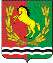 СОВЕТ     ДЕПУТАТОВМУНИЦИПАЛЬНОГО   ОБРАЗОВАНИЯ    ЗАГЛЯДИНСКИЙ СЕЛЬСОВЕТАСЕКЕЕВСКОГО РАЙОНА    ОРЕНБУРГСКОЙ ОБЛАСТИчетвертого созываНаименование показателяКод дохода по КД                   Исполнено ( тыс.р)Доходы бюджета всего6792,9в том числе собственные доходы                      2381,1Налог на доходы физических лиц1186,4Единый сельскохозяйственный налог650,5Налог на имущество физ. лиц7,8Акцизы 294,7Земельный налог204,2Госпошлина 0,8Арендная плата36,8Оказание платных услуг-Доход от продаж материал. активов-Денежные взыскания, штрафыНеналоговые платежиИтого безвозмездные поступления4411,8Дотация2473,2Субвенция на ЗАГс-Субвенция на воекомат124,6Межбюджетные трансферты-Прочие субсидии1029,8Прочие межбюджетные трансферты162,0Прочие безвозмездные поступления622,2Расходы бюджета всего6679,4в том числе:210823,9Зар.плата211632,2Прочие выплаты2120,8Начисления на оплату труда213190,92004397,5Услуги связи22122,2Транспортные услуги222Коммунальные услуги223679,8Работы, услуги по содержанию имущества2252809,9Прочие работы, услуги226885,6Расходы на автострахование227Пособия по соц.помощи262пенсии263Прочие расходы290215,8Налоги. Пошлины и сборы291213,2Другие экономические санкции292-Иные расходы296-Иные выплаты2972,6Поступление нефинанс. активов3001006,1Увеличение стоимости осн.средств310241,3Увеличение стоимости матер. запасов340764,8Увеличение стоимости лекарственных средств341Увеличение стоимости ГСМ343325,0Увеличение стоимости стройматериалов344Увеличение стоимости мягкого инвентаря345Увеличение стоимости прочих материалов346420,6Увеличение стоимости прочих материалов однократного применения34919,2250236,1Обслуживание внутр. долга231Межбюджетные трансферты251236,1Безвозмездные перечисления организациям за исключением государственных и муниципальных организаций242Результат исполнения бюджета113,5